PREDLOGEVA 2022-3330-0069Na podlagi 75. člena Zakona o visokem šolstvu (Uradni list RS, št. 32/12 – uradno prečiščeno besedilo, 40/12 – ZUJF, 57/12 – ZPCP-2D, 109/12, 85/14, 75/16, 61/17 – ZUPŠ, 65/17, 175/20 – ZIUOPDVE, 57/21 – odl. US in 54/22 – ZUPŠ-1) Vlada Republike Slovenije izdajaUREDBO o spremembah in dopolnitvah Uredbe o javnem financiranju visokošolskih zavodov in drugih zavodovčlenV Uredbi o javnem financiranju visokošolskih zavodov in drugih zavodov (Uradni list RS, št. 35/17 in 24/19) se v 5.  členu v prvem odstavku besedilo »Uradni list RS, št. 32/12 – uradno prečiščeno besedilo, 40/12 – ZUJF, 57/12 – ZPCP-2D, 109/12, 85/14 in 75/16« nadomesti z besedilom »Uradni list RS, št. 32/12 – uradno prečiščeno besedilo, 40/12 – ZUJF, 57/12 – ZPCP-2D, 109/12, 85/14, 75/16, 61/17 – ZUPŠ, 65/17, 175/20 – ZIUOPDVE, 57/21 – odl. US in 54/22 – ZUPŠ-1«.členV 6. členu se v prvem odstavku v tabeli vrstica s študijsko skupino 2 spremeni tako, da se glasi:»».členV 7. členu se v tretjem odstavku številka 25 nadomesti s številko 20, številka 24 pa s številko 19.členV 8. členu se v tretjem odstavku številka 25 nadomesti s številko 20, številka 24 pa s številko 19.členV 9. členu se v tretjem odstavku številka 25 nadomesti s številko 20.členV 10. členu se v tretjem odstavku besedilo »povprečje vsote sredstev za znanstvenoraziskovalno in razvojno dejavnost ter tržnih sredstev v koledarskih letih n-2 in n-1 visokošolskega zavoda i« nadomesti z besedilom »povprečje vsote sredstev za znanstvenoraziskovalno in razvojno dejavnost ter tržnih sredstev v koledarskem letu n-2 in vsote sredstev v letu n-1 visokošolskega zavoda i«.V četrtem odstavku se številka 18 nadomesti s številko 17.členV 11. členu se v drugem odstavku številka 5 nadomesti s številko 21.členZa 15. členom se dodajo novi 15.a, 15.b, 15.c in 15.č člen, ki se glasijo:»15.a člen(določitev pogodbenega obdobja novemu javnemu visokošolskemu zavodu oziroma ob dodelitvi nove koncesije)Prvo pogodbeno obdobje za nov javni visokošolski zavod oziroma za zasebni visokošolski zavod ob novo dodeljeni koncesiji za študijski program se začne s tistim letom tekočega štiriletnega pogodbenega obdobja, s katerim ta zavod vstopi v javno financiranje študijske dejavnosti, in zaključi z zadnjim letom istega tekočega štiriletnega pogodbenega obdobja.15.b člen(način določitve sredstev TSF za nov javni visokošolski zavod)(1) Sredstva TSF-Z se določijo ob upoštevanju števila razpisanih mest in števila vpisanih študentov brez absolventov in ponavljalcev v redni študij prve in druge stopnje v posameznem študijskem letu.(2) V prvem letu izvajanja študijske dejavnosti iz 15.a člena te uredbe se letna sredstva izračunajo tako, da se število razpisanih mest za vse letnike prihodnjega študijskega leta pomnoži z vrednostjo sredstev na študenta in sorazmerno preračuna na število mesecev delovanja v tem koledarskem letu. V drugem in vsakem naslednjem letu se upošteva število razpisanih mest za vpis v prvi letnik prihodnjega študijskega leta in število vpisanih študentov na dan 30. oktobra preteklega koledarskega leta, pomnoženih z vrednostjo sredstev na študenta, in sorazmerno preračunano na število mesecev posameznega študijskega leta v tistem koledarskem letu, pri čemer se upošteva, da vsi vpisani študenti napredujejo v višji letnik.(3) Vrednost sredstev na študenta za študijske programe s področij KLASIUS-P-16 01, 02 (brez podpodročja 021), 03, 04, 09 (brez podpodročij 0911, 0912, 0913 in 0916) in 10 je 2.947,79 eura na študenta, za druga študijska področja pa 4.739,82 eura na študenta. Vrednost se praviloma usklajuje letno, pri čemer se upošteva realna rast bruto domačega proizvoda za preteklo leto. Določi se s sklepom ministra v skladu s proračunskimi zmožnostmi.(4) Ne glede na prvi odstavek tega člena visokošolskemu zavodu od dneva vpisa v sodni register do 1. oktobra prvega leta delovanja pripadajo tudi začetna sredstva za ustanovitev in začetek dela, in sicer za stroške dela vodstva in strokovnih služb ter stroške blaga in storitev na podlagi dejansko nastalih stroškov, pri čemer so ta sredstva vključena v TSF-Z sredstva zavoda tistega leta. (5) V skladu s tem členom te uredbe se sredstva določajo za čas trajanja študijskega programa prve vpisane generacije. Po tem obdobju se sredstva TSF-Z določajo v skladu z Zakonom o visokem šolstvu, in sicer se v sredstva f-TSF-Z prenese 87 % sredstev TSF zadnjega leta financiranja študijskega programa v skladu s tem členom te uredbe.15.c člen(način določitve sredstev TSF za zasebni visokošolski zavod ob dodelitvi nove koncesije za študijski program)(1) Sredstva TSF-Z se določijo ob upoštevanju števila razpisanih mest za vpis v prvi letnik in števila vpisanih študentov brez absolventov in ponavljalcev v redni študij po posameznem koncesioniranem študijskem programu v posameznem študijskem letu.(2) V prvem letu izvajanja koncesioniranega študijskega programa iz 15.a člena te uredbe se letna sredstva izračunajo tako, da se število razpisanih mest prihodnjega študijskega leta pomnoži z vrednostjo sredstev na študenta in sorazmerno preračuna na dva meseca delovanja v tem koledarskem letu. V drugem in vsakem naslednjem letu se upošteva število razpisanih mest prihodnjega študijskega leta in število vpisanih študentov na dan 30. oktobra preteklega koledarskega leta, pomnoženih z vrednostjo sredstev na študenta, in sorazmerno preračunano na število mesecev posameznega študijskega leta, pri čemer se upošteva, da vsi vpisani študenti napredujejo v višji letnik.(3) Vrednost sredstev na študenta za študijske programe s področij KLASIUS-P-16 01, 02 (brez podpodročja 021), 03, 04, 09 (brez podpodročij 0911, 0912, 0913 in 0916) in 10 je 2.947,79 eura na študenta, za druga študijska področja pa 4.739,82 eura na študenta. Vrednost se praviloma usklajuje letno, pri čemer se upošteva realna rast bruto domačega proizvoda za preteklo leto. Določi se s sklepom ministra v skladu s proračunskimi zmožnostmi.(4) V skladu s tem členom te uredbe se sredstva določajo za čas trajanja študijskega programa prve vpisane generacije. Po tem obdobju se sredstva TSF-Z določajo v skladu z Zakonom o visokem šolstvu, in sicer se v sredstva f-TSF prenese 87 % sredstev TSF zadnjega leta financiranja koncesioniranega študijskega programa v skladu s tem členom te uredbe.15.č člen(določitev sredstev RSF za nove javne visokošolske zavode oziroma ob dodelitvi nove koncesije)Sredstva RSF se novemu javnemu visokošolskemu zavodu in zasebnemu visokošolskemu zavodu ob novo dodeljeni koncesiji za študijski program za prvo pogodbeno obdobje iz 15.a člena te uredbe ne določijo, če ta vstopi v javno financiranje študijske dejavnosti potem, ko se je tekoče štiriletno pogodbeno obdobje že začelo. Sredstva RSF se mu določijo za naslednje štiriletno pogodbeno obdobje, ko je visokošolski zavod skladno s tretjim odstavkom 72.f člena Zakona o visokem šolstvu vključen v pogajanja.«. KONČNA DOLOČBAčlenTa uredba začne veljati naslednji dan po objavi v Uradnem listu Republike Slovenije.Št. Ljubljana, dne 22. 4. 2022EVA 2022-3330-0069	Vlada Republike Slovenije	Janez Janša	predsednikOBRAZLOŽITEVUredba o javnem financiranju visokošolskih zavodov in drugih zavodov (Uradni list RS, št. 35/17 in 24/19; v nadaljnjem besedilu: uredba) se s 1. členom spreminja zaradi ažuriranja navedb pravnih predpisov, ki so vplivali na Zakon o visokem šolstvu.Z 2. členom uredbe se redakcijsko popravlja zapis (ne)upoštevanja podpodročij znotraj področja 09. Prej je bilo našteto, katera podpodročja se upoštevajo, sedaj pa je zapis narejen tako, da so našteta podpodročja, ki se ne upoštevajo, saj je teh manj, zapis pa je tako bolj jasen in je možnosti, da bi katero podpodročje ne bilo upoštevano v tej študijski skupini, manj.Uredba se s 3. do 7. členom spreminja zaradi upoštevanja izhodišč za novo ureditev financiranja visokošolske študijske dejavnosti, ki jih je Vlada RS sprejela s sklepom št. 60301-2/2021/4 z dne 18. 3. 2021, pri čemer je treba v 10. členu natančneje urediti izračun kazalnika.Z 8. členom uredbe se dodajajo določbe, ki zaradi ustanovitve novih javnih visokošolskih zavodov in podelitve novih koncesij za izvajanje študijskih programov zasebnim visokošolskim zavodom določajo metodologijo izračuna sredstev za te nove zavode oziroma koncesionirane študijske programe.Višina sredstev na študenta iz 8. člena novele uredbe, ki uvaja nove 15.a, 15.b, 15.c in 15.č člene uredbe, je določena ob upoštevanju zneskov oziroma določbe uredbe, ki je financiranje študijske dejavnosti urejala v obdobju 2011-2016. Uredba o javnem financiranju visokošolskih zavodov in drugih zavodov (Uradni list RS, št. 7/11, 64/12, 12/13, 38/16 in 35/17) je namreč v 16. členu ravno tako določala TSF koncesioniranega visokošolskega zavoda ob podelitvi nove koncesije, vrednost sredstev na študenta pa je bila določena v višini 2.525 EUR za področja 14, 22, 31, 32, 34, 38, 76, 81, 84, 86 (to sta prvi dve študijski skupini iz 6. člena uredbe) in v višini 4.060 EUR za vsa ostala področja. Danes ta dva zneska ob upoštevanju realne rasti BDP od leta 2011 do 2021 (na podlagi podatkov baze SiStat) znašata 2.947,79 EUR oziroma 4.739,82 EUR.Predvideno je, da se sredstva za nov javni visokošolski zavod oziroma koncesijo za izvajanje študijskih programov zasebnih visokošolskih zavodov določajo za čas trajanja študijskega programa prve vpisane generacije. Letna sredstva se izračunajo tako, da se število razpisanih mest prihodnjega študijskega leta pomnoži z vrednostjo sredstev na študenta in sorazmerno preračuna na dva meseca delovanja v tekočem koledarskem letu. V drugem in vsakem naslednjem letu se upošteva število razpisanih mest za prvi letnik prihodnjega študijskega leta in število vpisanih študentov na dan 30. oktobra preteklega koledarskega leta, pomnoženih z vrednostjo sredstev na študenta, in sorazmerno preračunano na število mesecev posameznega študijskega leta, pri čemer se upošteva, da vsi vpisani študenti napredujejo v višji letnik. Javnemu zavodu pripadajo tudi ustanovitveni stroški, ki obsegajo stroške dela vodstva in strokovnih služb, materialne stroške in stroške storitev.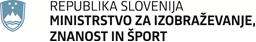 Masarykova cesta 16, 1000 Ljubljanagp.mizs@gov.si Masarykova cesta 16, 1000 Ljubljanagp.mizs@gov.si Številka: 0070-82/2022/7Številka: 0070-82/2022/7Ljubljana, 10. 5. 2022Ljubljana, 10. 5. 2022EVA 2022-3330-0069EVA 2022-3330-0069GENERALNI SEKRETARIAT VLADE REPUBLIKE SLOVENIJEgp.gs@gov.siGENERALNI SEKRETARIAT VLADE REPUBLIKE SLOVENIJEgp.gs@gov.siZADEVA: Uredba o spremembah in dopolnitvah Uredbe o javnem financiranju visokošolskih zavodov in drugih zavodov – predlog za obravnavo ZADEVA: Uredba o spremembah in dopolnitvah Uredbe o javnem financiranju visokošolskih zavodov in drugih zavodov – predlog za obravnavo ZADEVA: Uredba o spremembah in dopolnitvah Uredbe o javnem financiranju visokošolskih zavodov in drugih zavodov – predlog za obravnavo ZADEVA: Uredba o spremembah in dopolnitvah Uredbe o javnem financiranju visokošolskih zavodov in drugih zavodov – predlog za obravnavo 1. Predlog sklepov vlade:1. Predlog sklepov vlade:1. Predlog sklepov vlade:1. Predlog sklepov vlade:Na podlagi 75. člena Zakona o visokem šolstvu (Uradni list RS, št. 32/12 – uradno prečiščeno besedilo, 40/12 – ZUJF, 57/12 – ZPCP-2D, 109/12, 85/14, 75/16, 61/17 – ZUPŠ, 65/17, 175/20 – ZIUOPDVE, 57/21 – odl. US in 54/22 – ZUPŠ-1) je Vlada Republike Slovenije na svoji … seji dne … sprejela naslednjiSKLEPVlada Republike Slovenije je izdala Uredbo o spremembah in dopolnitvah Uredbe o javnem financiranju visokošolskih zavodov in drugih zavodov ter jo objavi v Uradnem listu Republike Slovenije.                                                                                               mag. Janja Garvas Hočevar                                                                                     vršilka dolžnosti generalnega sekretarja Sklep prejmejo:Ministrstvo za izobraževanje, znanost in šport,Služba Vlade Republike Slovenije za zakonodajo,Ministrstvo za financeNa podlagi 75. člena Zakona o visokem šolstvu (Uradni list RS, št. 32/12 – uradno prečiščeno besedilo, 40/12 – ZUJF, 57/12 – ZPCP-2D, 109/12, 85/14, 75/16, 61/17 – ZUPŠ, 65/17, 175/20 – ZIUOPDVE, 57/21 – odl. US in 54/22 – ZUPŠ-1) je Vlada Republike Slovenije na svoji … seji dne … sprejela naslednjiSKLEPVlada Republike Slovenije je izdala Uredbo o spremembah in dopolnitvah Uredbe o javnem financiranju visokošolskih zavodov in drugih zavodov ter jo objavi v Uradnem listu Republike Slovenije.                                                                                               mag. Janja Garvas Hočevar                                                                                     vršilka dolžnosti generalnega sekretarja Sklep prejmejo:Ministrstvo za izobraževanje, znanost in šport,Služba Vlade Republike Slovenije za zakonodajo,Ministrstvo za financeNa podlagi 75. člena Zakona o visokem šolstvu (Uradni list RS, št. 32/12 – uradno prečiščeno besedilo, 40/12 – ZUJF, 57/12 – ZPCP-2D, 109/12, 85/14, 75/16, 61/17 – ZUPŠ, 65/17, 175/20 – ZIUOPDVE, 57/21 – odl. US in 54/22 – ZUPŠ-1) je Vlada Republike Slovenije na svoji … seji dne … sprejela naslednjiSKLEPVlada Republike Slovenije je izdala Uredbo o spremembah in dopolnitvah Uredbe o javnem financiranju visokošolskih zavodov in drugih zavodov ter jo objavi v Uradnem listu Republike Slovenije.                                                                                               mag. Janja Garvas Hočevar                                                                                     vršilka dolžnosti generalnega sekretarja Sklep prejmejo:Ministrstvo za izobraževanje, znanost in šport,Služba Vlade Republike Slovenije za zakonodajo,Ministrstvo za financeNa podlagi 75. člena Zakona o visokem šolstvu (Uradni list RS, št. 32/12 – uradno prečiščeno besedilo, 40/12 – ZUJF, 57/12 – ZPCP-2D, 109/12, 85/14, 75/16, 61/17 – ZUPŠ, 65/17, 175/20 – ZIUOPDVE, 57/21 – odl. US in 54/22 – ZUPŠ-1) je Vlada Republike Slovenije na svoji … seji dne … sprejela naslednjiSKLEPVlada Republike Slovenije je izdala Uredbo o spremembah in dopolnitvah Uredbe o javnem financiranju visokošolskih zavodov in drugih zavodov ter jo objavi v Uradnem listu Republike Slovenije.                                                                                               mag. Janja Garvas Hočevar                                                                                     vršilka dolžnosti generalnega sekretarja Sklep prejmejo:Ministrstvo za izobraževanje, znanost in šport,Služba Vlade Republike Slovenije za zakonodajo,Ministrstvo za finance2. Predlog za obravnavo predloga zakona po nujnem ali skrajšanem postopku v državnem zboru z obrazložitvijo razlogov:2. Predlog za obravnavo predloga zakona po nujnem ali skrajšanem postopku v državnem zboru z obrazložitvijo razlogov:2. Predlog za obravnavo predloga zakona po nujnem ali skrajšanem postopku v državnem zboru z obrazložitvijo razlogov:2. Predlog za obravnavo predloga zakona po nujnem ali skrajšanem postopku v državnem zboru z obrazložitvijo razlogov:////3.a Osebe, odgovorne za strokovno pripravo in usklajenost gradiva:3.a Osebe, odgovorne za strokovno pripravo in usklajenost gradiva:3.a Osebe, odgovorne za strokovno pripravo in usklajenost gradiva:3.a Osebe, odgovorne za strokovno pripravo in usklajenost gradiva:prof. dr. Simona Kustec, ministricadr. Mitja Slavinec, državni sekretardr. Franc Janžekovič, generalni direktor Direktorata za visoko šolstvoprof. dr. Simona Kustec, ministricadr. Mitja Slavinec, državni sekretardr. Franc Janžekovič, generalni direktor Direktorata za visoko šolstvoprof. dr. Simona Kustec, ministricadr. Mitja Slavinec, državni sekretardr. Franc Janžekovič, generalni direktor Direktorata za visoko šolstvoprof. dr. Simona Kustec, ministricadr. Mitja Slavinec, državni sekretardr. Franc Janžekovič, generalni direktor Direktorata za visoko šolstvo3.b Zunanji strokovnjaki, ki so sodelovali pri pripravi dela ali celotnega gradiva:3.b Zunanji strokovnjaki, ki so sodelovali pri pripravi dela ali celotnega gradiva:3.b Zunanji strokovnjaki, ki so sodelovali pri pripravi dela ali celotnega gradiva:3.b Zunanji strokovnjaki, ki so sodelovali pri pripravi dela ali celotnega gradiva:////4. Predstavniki vlade, ki bodo sodelovali pri delu državnega zbora:4. Predstavniki vlade, ki bodo sodelovali pri delu državnega zbora:4. Predstavniki vlade, ki bodo sodelovali pri delu državnega zbora:4. Predstavniki vlade, ki bodo sodelovali pri delu državnega zbora:////5. Kratek povzetek gradiva:5. Kratek povzetek gradiva:5. Kratek povzetek gradiva:5. Kratek povzetek gradiva:S tem predpisom se določa metodologija izračuna sredstev za nov javni visokošolski zavod in nov koncesioniran študijski program, ki temelji na študijskem področju študijskega programa. Vnašajo se tudi spremembe deležev kazalnikov, skladno s potrjenimi izhodišči vlade z dne 18. 3. 2021, ter določa natančnejša ureditev študijskih skupin in samih kazalnikov.S tem predpisom se določa metodologija izračuna sredstev za nov javni visokošolski zavod in nov koncesioniran študijski program, ki temelji na študijskem področju študijskega programa. Vnašajo se tudi spremembe deležev kazalnikov, skladno s potrjenimi izhodišči vlade z dne 18. 3. 2021, ter določa natančnejša ureditev študijskih skupin in samih kazalnikov.S tem predpisom se določa metodologija izračuna sredstev za nov javni visokošolski zavod in nov koncesioniran študijski program, ki temelji na študijskem področju študijskega programa. Vnašajo se tudi spremembe deležev kazalnikov, skladno s potrjenimi izhodišči vlade z dne 18. 3. 2021, ter določa natančnejša ureditev študijskih skupin in samih kazalnikov.S tem predpisom se določa metodologija izračuna sredstev za nov javni visokošolski zavod in nov koncesioniran študijski program, ki temelji na študijskem področju študijskega programa. Vnašajo se tudi spremembe deležev kazalnikov, skladno s potrjenimi izhodišči vlade z dne 18. 3. 2021, ter določa natančnejša ureditev študijskih skupin in samih kazalnikov.6. Presoja posledic za:6. Presoja posledic za:6. Presoja posledic za:6. Presoja posledic za:a)javnofinančna sredstva nad 40.000 EUR v tekočem in naslednjih treh letihjavnofinančna sredstva nad 40.000 EUR v tekočem in naslednjih treh letihNEb)usklajenost slovenskega pravnega reda s pravnim redom Evropske unijeusklajenost slovenskega pravnega reda s pravnim redom Evropske unijeNEc)administrativne poslediceadministrativne poslediceNEč)gospodarstvo, zlasti mala in srednja podjetja ter konkurenčnost podjetijgospodarstvo, zlasti mala in srednja podjetja ter konkurenčnost podjetijNEd)okolje, vključno s prostorskimi in varstvenimi vidikiokolje, vključno s prostorskimi in varstvenimi vidikiNEe)socialno področjesocialno področjeNEf)dokumente razvojnega načrtovanja:nacionalne dokumente razvojnega načrtovanjarazvojne politike na ravni programov po strukturi razvojne klasifikacije programskega proračunarazvojne dokumente Evropske unije in mednarodnih organizacijdokumente razvojnega načrtovanja:nacionalne dokumente razvojnega načrtovanjarazvojne politike na ravni programov po strukturi razvojne klasifikacije programskega proračunarazvojne dokumente Evropske unije in mednarodnih organizacijNE7.a Predstavitev ocene finančnih posledic nad 40.000 EUR:(Samo če izberete DA pod točko 6.a.)7.a Predstavitev ocene finančnih posledic nad 40.000 EUR:(Samo če izberete DA pod točko 6.a.)7.a Predstavitev ocene finančnih posledic nad 40.000 EUR:(Samo če izberete DA pod točko 6.a.)7.a Predstavitev ocene finančnih posledic nad 40.000 EUR:(Samo če izberete DA pod točko 6.a.)I. Ocena finančnih posledic, ki niso načrtovane v sprejetem proračunuI. Ocena finančnih posledic, ki niso načrtovane v sprejetem proračunuI. Ocena finančnih posledic, ki niso načrtovane v sprejetem proračunuI. Ocena finančnih posledic, ki niso načrtovane v sprejetem proračunuI. Ocena finančnih posledic, ki niso načrtovane v sprejetem proračunuI. Ocena finančnih posledic, ki niso načrtovane v sprejetem proračunuI. Ocena finančnih posledic, ki niso načrtovane v sprejetem proračunuI. Ocena finančnih posledic, ki niso načrtovane v sprejetem proračunuI. Ocena finančnih posledic, ki niso načrtovane v sprejetem proračunuTekoče leto (t)Tekoče leto (t)t + 1t + 2t + 2t + 2t + 3Predvideno povečanje (+) ali zmanjšanje (–) prihodkov državnega proračuna Predvideno povečanje (+) ali zmanjšanje (–) prihodkov državnega proračuna Predvideno povečanje (+) ali zmanjšanje (–) prihodkov občinskih proračunov Predvideno povečanje (+) ali zmanjšanje (–) prihodkov občinskih proračunov Predvideno povečanje (+) ali zmanjšanje (–) odhodkov državnega proračuna Predvideno povečanje (+) ali zmanjšanje (–) odhodkov državnega proračuna Predvideno povečanje (+) ali zmanjšanje (–) odhodkov občinskih proračunovPredvideno povečanje (+) ali zmanjšanje (–) odhodkov občinskih proračunovPredvideno povečanje (+) ali zmanjšanje (–) obveznosti za druga javnofinančna sredstvaPredvideno povečanje (+) ali zmanjšanje (–) obveznosti za druga javnofinančna sredstvaII. Finančne posledice za državni proračunII. Finančne posledice za državni proračunII. Finančne posledice za državni proračunII. Finančne posledice za državni proračunII. Finančne posledice za državni proračunII. Finančne posledice za državni proračunII. Finančne posledice za državni proračunII. Finančne posledice za državni proračunII. Finančne posledice za državni proračunII.a Pravice porabe za izvedbo predlaganih rešitev so zagotovljene:II.a Pravice porabe za izvedbo predlaganih rešitev so zagotovljene:II.a Pravice porabe za izvedbo predlaganih rešitev so zagotovljene:II.a Pravice porabe za izvedbo predlaganih rešitev so zagotovljene:II.a Pravice porabe za izvedbo predlaganih rešitev so zagotovljene:II.a Pravice porabe za izvedbo predlaganih rešitev so zagotovljene:II.a Pravice porabe za izvedbo predlaganih rešitev so zagotovljene:II.a Pravice porabe za izvedbo predlaganih rešitev so zagotovljene:II.a Pravice porabe za izvedbo predlaganih rešitev so zagotovljene:Ime proračunskega uporabnika Šifra in naziv ukrepa, projektaŠifra in naziv ukrepa, projektaŠifra in naziv proračunske postavkeŠifra in naziv proračunske postavkeZnesek za tekoče leto (t)Znesek za tekoče leto (t)Znesek za tekoče leto (t)Znesek za t + 1Ministrstvo za izobraževanje, znanost in šport3330-18-0012 – Dejavnost visokega šolstva - fiksni del3330-18-0013 – Dejavnost visokega šolstva - variabilni del3330-18-0012 – Dejavnost visokega šolstva - fiksni del3330-18-0013 – Dejavnost visokega šolstva - variabilni del573710Dejavnost visokega šolstva573710Dejavnost visokega šolstva266.293,73266.293,73266.293,731.864.056,11II.b Manjkajoče pravice porabe bodo zagotovljene s prerazporeditvijo:II.b Manjkajoče pravice porabe bodo zagotovljene s prerazporeditvijo:II.b Manjkajoče pravice porabe bodo zagotovljene s prerazporeditvijo:II.b Manjkajoče pravice porabe bodo zagotovljene s prerazporeditvijo:II.b Manjkajoče pravice porabe bodo zagotovljene s prerazporeditvijo:II.b Manjkajoče pravice porabe bodo zagotovljene s prerazporeditvijo:II.b Manjkajoče pravice porabe bodo zagotovljene s prerazporeditvijo:II.b Manjkajoče pravice porabe bodo zagotovljene s prerazporeditvijo:II.b Manjkajoče pravice porabe bodo zagotovljene s prerazporeditvijo:Ime proračunskega uporabnika Šifra in naziv ukrepa, projektaŠifra in naziv ukrepa, projektaŠifra in naziv proračunske postavke Šifra in naziv proračunske postavke Znesek za tekoče leto (t)Znesek za tekoče leto (t)Znesek za tekoče leto (t)Znesek za t + 1 SKUPAJSKUPAJSKUPAJSKUPAJSKUPAJII.c Načrtovana nadomestitev zmanjšanih prihodkov in povečanih odhodkov proračuna:II.c Načrtovana nadomestitev zmanjšanih prihodkov in povečanih odhodkov proračuna:II.c Načrtovana nadomestitev zmanjšanih prihodkov in povečanih odhodkov proračuna:II.c Načrtovana nadomestitev zmanjšanih prihodkov in povečanih odhodkov proračuna:II.c Načrtovana nadomestitev zmanjšanih prihodkov in povečanih odhodkov proračuna:II.c Načrtovana nadomestitev zmanjšanih prihodkov in povečanih odhodkov proračuna:II.c Načrtovana nadomestitev zmanjšanih prihodkov in povečanih odhodkov proračuna:II.c Načrtovana nadomestitev zmanjšanih prihodkov in povečanih odhodkov proračuna:II.c Načrtovana nadomestitev zmanjšanih prihodkov in povečanih odhodkov proračuna:Novi prihodkiNovi prihodkiNovi prihodkiZnesek za tekoče leto (t)Znesek za tekoče leto (t)Znesek za tekoče leto (t)Znesek za t + 1Znesek za t + 1Znesek za t + 1SKUPAJSKUPAJSKUPAJ7.b Predstavitev ocene finančnih posledic pod 40.000 EUR: Študijska dejavnost (to je redni študij na prvi in drugi stopnji) se skladno z Zakonom o visokem šolstvu financira po načelu lump-sum (integralno financiranje). Sredstva se na proračunski postavki 573710 Dejavnost visokega šolstva zagotavljajo skladno s prehodno določbo 42. člena ZViS-K, to je najmanj v višini realne rasti BDP, in po predpisani metodologiji delijo med javne in koncesionirane visokošolske zavode.V finančni oceni je prikazana ocena sredstev v letu 2022 in 2023, izračunana, v skladu s predlagano metodologijo s tem predpisom za novo podeljene koncesije s študijskim letom 2022/2023 in nov javni samostojni visokošolski zavod Visoka šola za upravljanje podeželja Grm Novo mesto.7.b Predstavitev ocene finančnih posledic pod 40.000 EUR: Študijska dejavnost (to je redni študij na prvi in drugi stopnji) se skladno z Zakonom o visokem šolstvu financira po načelu lump-sum (integralno financiranje). Sredstva se na proračunski postavki 573710 Dejavnost visokega šolstva zagotavljajo skladno s prehodno določbo 42. člena ZViS-K, to je najmanj v višini realne rasti BDP, in po predpisani metodologiji delijo med javne in koncesionirane visokošolske zavode.V finančni oceni je prikazana ocena sredstev v letu 2022 in 2023, izračunana, v skladu s predlagano metodologijo s tem predpisom za novo podeljene koncesije s študijskim letom 2022/2023 in nov javni samostojni visokošolski zavod Visoka šola za upravljanje podeželja Grm Novo mesto.7.b Predstavitev ocene finančnih posledic pod 40.000 EUR: Študijska dejavnost (to je redni študij na prvi in drugi stopnji) se skladno z Zakonom o visokem šolstvu financira po načelu lump-sum (integralno financiranje). Sredstva se na proračunski postavki 573710 Dejavnost visokega šolstva zagotavljajo skladno s prehodno določbo 42. člena ZViS-K, to je najmanj v višini realne rasti BDP, in po predpisani metodologiji delijo med javne in koncesionirane visokošolske zavode.V finančni oceni je prikazana ocena sredstev v letu 2022 in 2023, izračunana, v skladu s predlagano metodologijo s tem predpisom za novo podeljene koncesije s študijskim letom 2022/2023 in nov javni samostojni visokošolski zavod Visoka šola za upravljanje podeželja Grm Novo mesto.7.b Predstavitev ocene finančnih posledic pod 40.000 EUR: Študijska dejavnost (to je redni študij na prvi in drugi stopnji) se skladno z Zakonom o visokem šolstvu financira po načelu lump-sum (integralno financiranje). Sredstva se na proračunski postavki 573710 Dejavnost visokega šolstva zagotavljajo skladno s prehodno določbo 42. člena ZViS-K, to je najmanj v višini realne rasti BDP, in po predpisani metodologiji delijo med javne in koncesionirane visokošolske zavode.V finančni oceni je prikazana ocena sredstev v letu 2022 in 2023, izračunana, v skladu s predlagano metodologijo s tem predpisom za novo podeljene koncesije s študijskim letom 2022/2023 in nov javni samostojni visokošolski zavod Visoka šola za upravljanje podeželja Grm Novo mesto.7.b Predstavitev ocene finančnih posledic pod 40.000 EUR: Študijska dejavnost (to je redni študij na prvi in drugi stopnji) se skladno z Zakonom o visokem šolstvu financira po načelu lump-sum (integralno financiranje). Sredstva se na proračunski postavki 573710 Dejavnost visokega šolstva zagotavljajo skladno s prehodno določbo 42. člena ZViS-K, to je najmanj v višini realne rasti BDP, in po predpisani metodologiji delijo med javne in koncesionirane visokošolske zavode.V finančni oceni je prikazana ocena sredstev v letu 2022 in 2023, izračunana, v skladu s predlagano metodologijo s tem predpisom za novo podeljene koncesije s študijskim letom 2022/2023 in nov javni samostojni visokošolski zavod Visoka šola za upravljanje podeželja Grm Novo mesto.7.b Predstavitev ocene finančnih posledic pod 40.000 EUR: Študijska dejavnost (to je redni študij na prvi in drugi stopnji) se skladno z Zakonom o visokem šolstvu financira po načelu lump-sum (integralno financiranje). Sredstva se na proračunski postavki 573710 Dejavnost visokega šolstva zagotavljajo skladno s prehodno določbo 42. člena ZViS-K, to je najmanj v višini realne rasti BDP, in po predpisani metodologiji delijo med javne in koncesionirane visokošolske zavode.V finančni oceni je prikazana ocena sredstev v letu 2022 in 2023, izračunana, v skladu s predlagano metodologijo s tem predpisom za novo podeljene koncesije s študijskim letom 2022/2023 in nov javni samostojni visokošolski zavod Visoka šola za upravljanje podeželja Grm Novo mesto.7.b Predstavitev ocene finančnih posledic pod 40.000 EUR: Študijska dejavnost (to je redni študij na prvi in drugi stopnji) se skladno z Zakonom o visokem šolstvu financira po načelu lump-sum (integralno financiranje). Sredstva se na proračunski postavki 573710 Dejavnost visokega šolstva zagotavljajo skladno s prehodno določbo 42. člena ZViS-K, to je najmanj v višini realne rasti BDP, in po predpisani metodologiji delijo med javne in koncesionirane visokošolske zavode.V finančni oceni je prikazana ocena sredstev v letu 2022 in 2023, izračunana, v skladu s predlagano metodologijo s tem predpisom za novo podeljene koncesije s študijskim letom 2022/2023 in nov javni samostojni visokošolski zavod Visoka šola za upravljanje podeželja Grm Novo mesto.7.b Predstavitev ocene finančnih posledic pod 40.000 EUR: Študijska dejavnost (to je redni študij na prvi in drugi stopnji) se skladno z Zakonom o visokem šolstvu financira po načelu lump-sum (integralno financiranje). Sredstva se na proračunski postavki 573710 Dejavnost visokega šolstva zagotavljajo skladno s prehodno določbo 42. člena ZViS-K, to je najmanj v višini realne rasti BDP, in po predpisani metodologiji delijo med javne in koncesionirane visokošolske zavode.V finančni oceni je prikazana ocena sredstev v letu 2022 in 2023, izračunana, v skladu s predlagano metodologijo s tem predpisom za novo podeljene koncesije s študijskim letom 2022/2023 in nov javni samostojni visokošolski zavod Visoka šola za upravljanje podeželja Grm Novo mesto.7.b Predstavitev ocene finančnih posledic pod 40.000 EUR: Študijska dejavnost (to je redni študij na prvi in drugi stopnji) se skladno z Zakonom o visokem šolstvu financira po načelu lump-sum (integralno financiranje). Sredstva se na proračunski postavki 573710 Dejavnost visokega šolstva zagotavljajo skladno s prehodno določbo 42. člena ZViS-K, to je najmanj v višini realne rasti BDP, in po predpisani metodologiji delijo med javne in koncesionirane visokošolske zavode.V finančni oceni je prikazana ocena sredstev v letu 2022 in 2023, izračunana, v skladu s predlagano metodologijo s tem predpisom za novo podeljene koncesije s študijskim letom 2022/2023 in nov javni samostojni visokošolski zavod Visoka šola za upravljanje podeželja Grm Novo mesto.8. Predstavitev sodelovanja z združenji občin:8. Predstavitev sodelovanja z združenji občin:8. Predstavitev sodelovanja z združenji občin:8. Predstavitev sodelovanja z združenji občin:8. Predstavitev sodelovanja z združenji občin:8. Predstavitev sodelovanja z združenji občin:8. Predstavitev sodelovanja z združenji občin:8. Predstavitev sodelovanja z združenji občin:8. Predstavitev sodelovanja z združenji občin:Vsebina predloženega gradiva (predpisa) vpliva na:pristojnosti občin,delovanje občin,financiranje občin.Vsebina predloženega gradiva (predpisa) vpliva na:pristojnosti občin,delovanje občin,financiranje občin.Vsebina predloženega gradiva (predpisa) vpliva na:pristojnosti občin,delovanje občin,financiranje občin.Vsebina predloženega gradiva (predpisa) vpliva na:pristojnosti občin,delovanje občin,financiranje občin.Vsebina predloženega gradiva (predpisa) vpliva na:pristojnosti občin,delovanje občin,financiranje občin.Vsebina predloženega gradiva (predpisa) vpliva na:pristojnosti občin,delovanje občin,financiranje občin.Vsebina predloženega gradiva (predpisa) vpliva na:pristojnosti občin,delovanje občin,financiranje občin.NENEGradivo (predpis) je bilo poslano v mnenje: Skupnosti občin Slovenije SOS: NEZdruženju občin Slovenije ZOS: NEZdruženju mestnih občin Slovenije ZMOS: NEPredlogi in pripombe združenj so bili upoštevani:v celoti,večinoma,delno,niso bili upoštevani.Bistveni predlogi in pripombe, ki niso bili upoštevani: /Gradivo (predpis) je bilo poslano v mnenje: Skupnosti občin Slovenije SOS: NEZdruženju občin Slovenije ZOS: NEZdruženju mestnih občin Slovenije ZMOS: NEPredlogi in pripombe združenj so bili upoštevani:v celoti,večinoma,delno,niso bili upoštevani.Bistveni predlogi in pripombe, ki niso bili upoštevani: /Gradivo (predpis) je bilo poslano v mnenje: Skupnosti občin Slovenije SOS: NEZdruženju občin Slovenije ZOS: NEZdruženju mestnih občin Slovenije ZMOS: NEPredlogi in pripombe združenj so bili upoštevani:v celoti,večinoma,delno,niso bili upoštevani.Bistveni predlogi in pripombe, ki niso bili upoštevani: /Gradivo (predpis) je bilo poslano v mnenje: Skupnosti občin Slovenije SOS: NEZdruženju občin Slovenije ZOS: NEZdruženju mestnih občin Slovenije ZMOS: NEPredlogi in pripombe združenj so bili upoštevani:v celoti,večinoma,delno,niso bili upoštevani.Bistveni predlogi in pripombe, ki niso bili upoštevani: /Gradivo (predpis) je bilo poslano v mnenje: Skupnosti občin Slovenije SOS: NEZdruženju občin Slovenije ZOS: NEZdruženju mestnih občin Slovenije ZMOS: NEPredlogi in pripombe združenj so bili upoštevani:v celoti,večinoma,delno,niso bili upoštevani.Bistveni predlogi in pripombe, ki niso bili upoštevani: /Gradivo (predpis) je bilo poslano v mnenje: Skupnosti občin Slovenije SOS: NEZdruženju občin Slovenije ZOS: NEZdruženju mestnih občin Slovenije ZMOS: NEPredlogi in pripombe združenj so bili upoštevani:v celoti,večinoma,delno,niso bili upoštevani.Bistveni predlogi in pripombe, ki niso bili upoštevani: /Gradivo (predpis) je bilo poslano v mnenje: Skupnosti občin Slovenije SOS: NEZdruženju občin Slovenije ZOS: NEZdruženju mestnih občin Slovenije ZMOS: NEPredlogi in pripombe združenj so bili upoštevani:v celoti,večinoma,delno,niso bili upoštevani.Bistveni predlogi in pripombe, ki niso bili upoštevani: /Gradivo (predpis) je bilo poslano v mnenje: Skupnosti občin Slovenije SOS: NEZdruženju občin Slovenije ZOS: NEZdruženju mestnih občin Slovenije ZMOS: NEPredlogi in pripombe združenj so bili upoštevani:v celoti,večinoma,delno,niso bili upoštevani.Bistveni predlogi in pripombe, ki niso bili upoštevani: /Gradivo (predpis) je bilo poslano v mnenje: Skupnosti občin Slovenije SOS: NEZdruženju občin Slovenije ZOS: NEZdruženju mestnih občin Slovenije ZMOS: NEPredlogi in pripombe združenj so bili upoštevani:v celoti,večinoma,delno,niso bili upoštevani.Bistveni predlogi in pripombe, ki niso bili upoštevani: /9. Predstavitev sodelovanja javnosti:9. Predstavitev sodelovanja javnosti:9. Predstavitev sodelovanja javnosti:9. Predstavitev sodelovanja javnosti:9. Predstavitev sodelovanja javnosti:9. Predstavitev sodelovanja javnosti:9. Predstavitev sodelovanja javnosti:9. Predstavitev sodelovanja javnosti:9. Predstavitev sodelovanja javnosti:Gradivo je bilo predhodno objavljeno na spletni strani predlagatelja:Gradivo je bilo predhodno objavljeno na spletni strani predlagatelja:Gradivo je bilo predhodno objavljeno na spletni strani predlagatelja:Gradivo je bilo predhodno objavljeno na spletni strani predlagatelja:Gradivo je bilo predhodno objavljeno na spletni strani predlagatelja:Gradivo je bilo predhodno objavljeno na spletni strani predlagatelja:Gradivo je bilo predhodno objavljeno na spletni strani predlagatelja:DADADatum objave: V razpravo so bili vključeni javni in koncesionirani visokošolski zavodi.Mnenja, predlogi in pripombe z navedbo predlagateljev:Bistvena mnenja, predlogi in pripombe, ki niso bili upoštevani, ter razlogi za neupoštevanje: Javnost je bila vključena v pripravo gradiva preko e-Demokracije.Datum objave: V razpravo so bili vključeni javni in koncesionirani visokošolski zavodi.Mnenja, predlogi in pripombe z navedbo predlagateljev:Bistvena mnenja, predlogi in pripombe, ki niso bili upoštevani, ter razlogi za neupoštevanje: Javnost je bila vključena v pripravo gradiva preko e-Demokracije.Datum objave: V razpravo so bili vključeni javni in koncesionirani visokošolski zavodi.Mnenja, predlogi in pripombe z navedbo predlagateljev:Bistvena mnenja, predlogi in pripombe, ki niso bili upoštevani, ter razlogi za neupoštevanje: Javnost je bila vključena v pripravo gradiva preko e-Demokracije.Datum objave: V razpravo so bili vključeni javni in koncesionirani visokošolski zavodi.Mnenja, predlogi in pripombe z navedbo predlagateljev:Bistvena mnenja, predlogi in pripombe, ki niso bili upoštevani, ter razlogi za neupoštevanje: Javnost je bila vključena v pripravo gradiva preko e-Demokracije.Datum objave: V razpravo so bili vključeni javni in koncesionirani visokošolski zavodi.Mnenja, predlogi in pripombe z navedbo predlagateljev:Bistvena mnenja, predlogi in pripombe, ki niso bili upoštevani, ter razlogi za neupoštevanje: Javnost je bila vključena v pripravo gradiva preko e-Demokracije.Datum objave: V razpravo so bili vključeni javni in koncesionirani visokošolski zavodi.Mnenja, predlogi in pripombe z navedbo predlagateljev:Bistvena mnenja, predlogi in pripombe, ki niso bili upoštevani, ter razlogi za neupoštevanje: Javnost je bila vključena v pripravo gradiva preko e-Demokracije.Datum objave: V razpravo so bili vključeni javni in koncesionirani visokošolski zavodi.Mnenja, predlogi in pripombe z navedbo predlagateljev:Bistvena mnenja, predlogi in pripombe, ki niso bili upoštevani, ter razlogi za neupoštevanje: Javnost je bila vključena v pripravo gradiva preko e-Demokracije.Datum objave: V razpravo so bili vključeni javni in koncesionirani visokošolski zavodi.Mnenja, predlogi in pripombe z navedbo predlagateljev:Bistvena mnenja, predlogi in pripombe, ki niso bili upoštevani, ter razlogi za neupoštevanje: Javnost je bila vključena v pripravo gradiva preko e-Demokracije.Datum objave: V razpravo so bili vključeni javni in koncesionirani visokošolski zavodi.Mnenja, predlogi in pripombe z navedbo predlagateljev:Bistvena mnenja, predlogi in pripombe, ki niso bili upoštevani, ter razlogi za neupoštevanje: Javnost je bila vključena v pripravo gradiva preko e-Demokracije.10. Pri pripravi gradiva so bile upoštevane zahteve iz Resolucije o normativni dejavnosti:10. Pri pripravi gradiva so bile upoštevane zahteve iz Resolucije o normativni dejavnosti:10. Pri pripravi gradiva so bile upoštevane zahteve iz Resolucije o normativni dejavnosti:10. Pri pripravi gradiva so bile upoštevane zahteve iz Resolucije o normativni dejavnosti:10. Pri pripravi gradiva so bile upoštevane zahteve iz Resolucije o normativni dejavnosti:10. Pri pripravi gradiva so bile upoštevane zahteve iz Resolucije o normativni dejavnosti:10. Pri pripravi gradiva so bile upoštevane zahteve iz Resolucije o normativni dejavnosti:NENE11. Gradivo je uvrščeno v delovni program vlade:11. Gradivo je uvrščeno v delovni program vlade:11. Gradivo je uvrščeno v delovni program vlade:11. Gradivo je uvrščeno v delovni program vlade:11. Gradivo je uvrščeno v delovni program vlade:11. Gradivo je uvrščeno v delovni program vlade:11. Gradivo je uvrščeno v delovni program vlade:NENE                                                                                                                                       Prof. dr. Simona Kustec                                                              MINISTRICA                                                                                                                                       Prof. dr. Simona Kustec                                                              MINISTRICA                                                                                                                                       Prof. dr. Simona Kustec                                                              MINISTRICA                                                                                                                                       Prof. dr. Simona Kustec                                                              MINISTRICA                                                                                                                                       Prof. dr. Simona Kustec                                                              MINISTRICA                                                                                                                                       Prof. dr. Simona Kustec                                                              MINISTRICA                                                                                                                                       Prof. dr. Simona Kustec                                                              MINISTRICA                                                                                                                                       Prof. dr. Simona Kustec                                                              MINISTRICA                                                                                                                                       Prof. dr. Simona Kustec                                                              MINISTRICA21,7501 izobraževalne znanosti in izobraževanje učiteljev02 umetnost in humanistika – brez podpodročja 021 umetnost09 zdravstvo in socialna varnost – brez podpodročij 0911 zobozdravstvo, 0912 medicina, 0913 zdravstvena nega in babištvo, 0916 farmacija10 transport, varnost, gostinstvo in turizem, osebne storitve